JULIA SCOTTIJulia Scotti is a remarkably busy lady. In addition to performing standup coast to coast, you have seen her on AGT, the “Today Show with Hoda and Jenna” and on Showtime where she was featured on the “More Funny Women of a Certain Age” special. Susan Sandler’s acclaimed documentary “Julia Scotti; Funny that Way” now streaming https://geni.us/JuliaScottiFilm is a clear winner. Her latest comedy album “Primal Cuts” and her Dry Bar Comedy Special “Jersey Fresh” are out now while her first album “Hello Boys, I’m Back!” is still climbing and available for download. Clips from Primal Cuts have  been added to Raw Dog and She’s So Funny channels on SiriusXM. She is the current host of the podcast Comedy Centric.You can see Julia starring as Joy in the short film drama “Relatable Joy,” in the Judd Apatow/Universal Pictures film “Bros,” starring Billy Eichner and will be seen in the upcoming film tentatively titled “Untitled Pregnancy” with Ilana Glazer and Michelle Buteau.Her press kit continues to grow, and she had a featured interview in HUSTLER Magazine. Simon Cowell said, “you genuinely made me laugh!” and Julia continues to remain a fan favorite of America’s Got Talent audiences around the world. She has been named one of the Top Five Transgender Comedians in the Country by Advocate Magazine.Find out why “Deadline,” the industry magazine, has called Julia ‘Our Next Betty White.’ https://deadline.com/2021/06/julia-scotti-funny-that-way-1091-pictures-documentary-director-susan-sandler-interview-news-1234782227/For more info, go to www.juliascotti.com 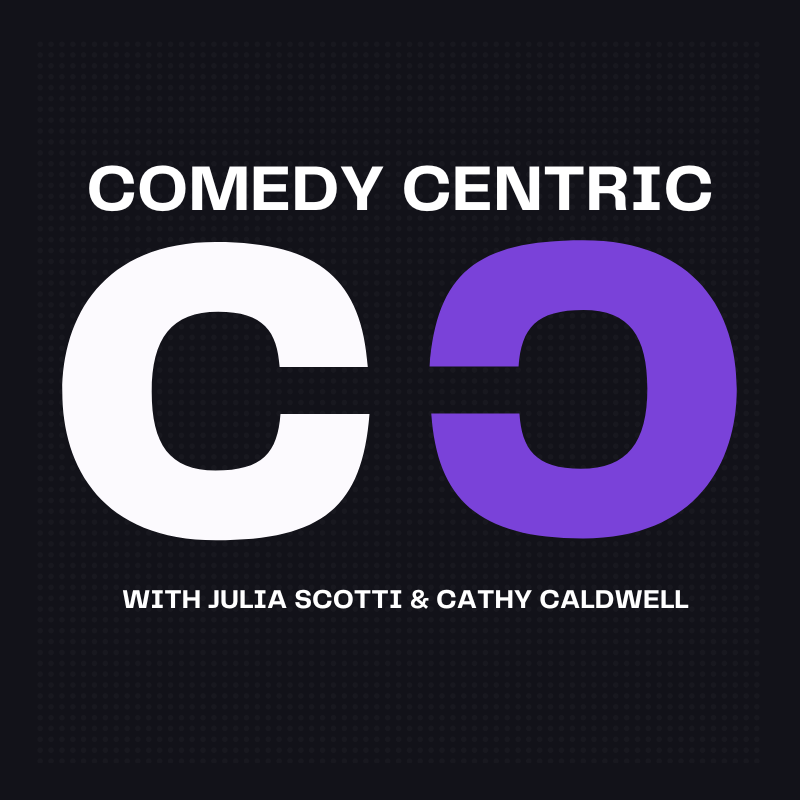 